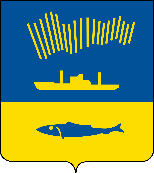 АДМИНИСТРАЦИЯ ГОРОДА МУРМАНСКАП О С Т А Н О В Л Е Н И Е       15.12.2022                                                                                                 № 4137 В соответствии с пунктами 2 и 4 статьи 78.1 Бюджетного кодекса Российской Федерации, постановлением Правительства РФ от 21.09.2022                  № 1666 «О внесении изменений в некоторые акты Правительства Российской Федерации», Уставом муниципального образования городской округ                      город-герой Мурманск п о с т а н о в л я ю: 1. Внести в порядок предоставления субсидии на финансовое обеспечение затрат, связанных с проведением культурно-массовых мероприятий некоммерческими организациями, утвержденный постановлением администрации города Мурманска от 31.05.2021 № 1452 (в ред. постановлений от 08.07.2021 № 1833, от 21.12.2021 № 3314, от 06.07.2022 № 1858), следующие изменения:- пункт 1.6 раздела 1 «Общие положения» изложить в следующей редакции:								«1.6. Сведения о субсидиях размещаются на едином портале бюджетной системы Российской Федерации в информационно-телекоммуникационной сети Интернет (далее - единый портал) (в разделе единого портала)                            не позднее 15 рабочего дня, следующего за днем принятия решения                          о бюджете (решения о внесении изменений в решение о бюджете),                            и на официальном сайте администрации города Мурманска в сети Интернет                        в разделе Комитета (www.citymurmansk.ru).». 2. Отделу информационно-технического обеспечения и защиты информации администрации города Мурманска (Кузьмин А.Н.) разместить настоящее постановление на официальном сайте администрации города Мурманска в сети Интернет. 3. Редакции газеты «Вечерний Мурманск» (Хабаров В.А.) опубликовать настоящее постановление.4. Настоящее постановление вступает в силу со дня официального опубликования.5. Контроль за выполнением настоящего постановления возложить на заместителя главы администрации города Мурманска Левченко Л.М.Глава администрации города Мурманска				                                    Ю.В. Сердечкин